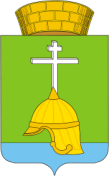 Местная администрацияВНУТРИГОРОДСКОГО МУНИЦИПАЛЬНОГО ОБРАЗОВАНИЯСАНКТ-ПЕТЕРБУРГАМУНИЦИПАЛЬНОГО ОКРУГА БАЛКАНСКИЙ192283, Санкт-Петербург, ул. Купчинская, д. 32, литер «В», тел/факс 778-81-97mo-balkanskiy@mail.ru  сайт: www. mo-balkanskiу.ruПОСТАНОВЛЕНИЕ12.10.2017 г.	      	    № 38/1  «Об исполнении бюджета внутригородского муниципального образования Санкт-Петербурга муниципальный округ  Балканский за 9 месяцев 2017 года»В соответствии со статьей 2646 БК РФ, статьей 26 Устава муниципального образования муниципальный округ Балканский, Положением о бюджетном процессе в муниципальном образовании муниципальный округ Балканский,  местная администрация Постановляет:1. Утвердить отчет об исполнении бюджета внутригородского муниципального образования Санкт-Петербурга муниципальный округ  Балканский за 9 месяцев 2017 года:- по доходам в сумме  137 223,6 тыс. рублей;- по расходам в сумме 73 118,4 тыс. рублей;- по профициту бюджета в сумме – 64 105,2  тыс. рублей. 2. Утвердить показатели: - доходов бюджета внутригородского муниципального образования Санкт-Петербурга муниципальный округ  Балканский за 9 месяцев 2017 года по кодам классификации доходов бюджетов, согласно приложению № 1 к настоящему Постановлению;-  доходов бюджета внутригородского муниципального образования Санкт-Петербурга муниципальный округ  Балканский за 9 месяцев 2017 года по кодам видов доходов, подвидов доходов, классификации операций сектора государственного управления, относящихся к доходам бюджета согласно приложению № 2 к настоящему Постановлению;- расходов бюджета внутригородского муниципального образования Санкт-Петербурга муниципальный округ  Балканский за 9 месяцев 2017 года по ведомственной структуре расходов бюджета согласно приложению № 3 к настоящему Постановлению;- расходов бюджета внутригородского муниципального образования Санкт-Петербурга муниципальный округ  Балканский за 9 месяцев 2017 года по разделам и подразделам классификации расходов бюджетов согласно приложению № 4 к настоящему Постановлению;- источников финансирования дефицита бюджета внутригородского муниципального образования Санкт-Петербурга муниципальный округ  Балканский за 9 месяцев 2017 года по кодам классификации источников финансирования дефицитов бюджетов, согласно приложению № 5 к настоящему Постановлению;- источников финансирования дефицита бюджета внутригородского муниципального образования Санкт-Петербурга муниципальный округ  Балканский за 9 месяцев 2017 года по кодам групп, подгрупп, статей, видов источников финансирования дефицитов бюджетов классификации операций сектора государственного управления, относящихся к источникам финансирования дефицитов бюджетов  согласно приложению № 6 к настоящему Постановлению;- Отчет о расходах и численности работников органов местного самоуправления  внутригородского муниципального образования Санкт-Петербурга муниципальный округ  Балканский за 9 месяцев 2017 года согласно приложению № 7 к настоящему Постановлению;3. Настоящее Решение вступает в силу на следующий день после даты его официального опубликования.4. Опубликовать настоящее Решение  в газете «Купчинские просторы».5. Контроль за исполнением настоящего постановления оставляю за собой.Глава местной администрации		                                                       М.А. Агеева